Entries Open 17th June 2024Entries Close 28th June 2024 or when 70 entries receivedNSW LURE COURSING ASSOCIATION INCLURE COURSING TRIAL AND COURSING ABILITY TESTGunning Showground, Lerida Street, Gunning NSW 2581SUNDAY 14th July 2024Classes to be judged: Junior Courser (CA), Coursing Ability Test, Junior Courser (SH), Single Stakes, Open Stakes, Field Champion Stakes, Veteran Stakes, Veteran Field Champion Stakes, Qualifying CourseEntries: Online Only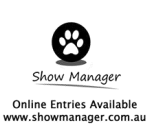 Ph & Extreme Weather Ph 0402 922 984 (on the day only)JUDGEHelen Mosslar (ACT)Order of Judging –Junior Courser (CA), Coursing Ability Test, Junior Courser (SH), Single Stakes, Open Stakes, Field Champion Stakes, Veteran Stakes, Veteran Field Champion Stakes, Qualifying CourseCheck in closes 9.15am. Any dog not checked in y this time will not be allowed to run.Judging Commences 9.30amDogs NSW Trial Representative Ms J FordEntry Fees $25.00 for non members, $20.00 for membersEntry Capacity 3 entries for Sighthound Stream, 35 entries for Coursing Ability StreamCatalogues: Available online on DogsNSW Lure Coursing Facebook GroupPrizes: 1st, 2nd, 3rd Cash & Sash. Qualifiers SashFormal vetting will not be conducted, however the NSW LCA reserves the right to vet any dog present on the grounds.Bitches in oestrum may not be trialledNSW LCA reserve the right to appoint additional or substitute judges with or without notice if necessary and to amend the order of judging depending on entries received.